Сумська міська радаVІІ СКЛИКАННЯ L СЕСІЯРІШЕННЯвід 28 листопада 2018 року № 4123-МРм. СумиРозглянувши звернення громадян, надані документи, відповідно до протоколу засідання постійної комісії з питань архітектури, містобудування, регулювання земельних відносин, природокористування та екології Сумської міської ради від 08.11.2018 № 133, статей 12, 81, 118, 121, 122, частини 6 статті 186 Земельного кодексу України, статті 50 Закону України «Про землеустрій», керуючись пунктом 34 частини першої статті 26 Закону України «Про місцеве самоврядування в Україні», Сумська міська рада  ВИРІШИЛА:1. Затвердити проект землеустрою щодо відведення земельної ділянки та надати у власність Мальонкіну Сергію Володимировичу земельну ділянку за адресою: м. Суми, в районі вул. М. Кощія та вул. М. Данька (земельна ділянка    № 85), площею 0,0800 га, кадастровий номер 5910136300:06:001:0334 (протокол засідання Ради учасників антитерористичної операції та членів сімей загиблих учасників антитерористичної операції при міському голові від 03.08.2017 № 40). Категорія та цільове призначення земельної ділянки: землі житлової та громадської забудови Сумської міської ради для будівництва і обслуговування житлового будинку, господарських будівель і споруд (присадибна ділянка).2. Затвердити проект землеустрою щодо відведення земельної ділянки та надати у власність Андрющенку Єгору Олексійовичу земельну ділянку за адресою: м. Суми, в районі вул. М. Кощія та вул. М. Данька (земельна ділянка  № 36), площею 0,0800 га, кадастровий номер 5910136300:06:001:0318 (протокол засідання Ради учасників антитерористичної операції та членів сімей загиблих учасників антитерористичної операції при міському голові від 03.08.2017 № 40). Категорія та цільове призначення земельної ділянки: землі житлової та громадської забудови Сумської міської ради для будівництва і обслуговування житлового будинку, господарських будівель і споруд (присадибна ділянка).3. Затвердити проект землеустрою щодо відведення земельної ділянки та надати у власність Любченку Олександру Юрійовичу земельну ділянку за адресою: м. Суми, в районі вул. М. Кощія та вул. М. Данька (земельна ділянка  № 4), площею 0,0800 га,  кадастровий номер 5910136300:06:001:0317 (протокол засідання Ради учасників антитерористичної операції та членів сімей загиблих учасників антитерористичної операції при міському голові від 03.08.2017 № 40). Категорія та цільове призначення земельної ділянки: землі житлової та громадської забудови Сумської міської ради для будівництва і обслуговування житлового будинку, господарських будівель і споруд (присадибна ділянка).4. Затвердити проект землеустрою щодо відведення земельної ділянки та надати у власність Гітту Олексію Сергійовичу земельну ділянку за адресою: м. Суми, в районі вул. М. Кощія та вул. М. Данька (земельна ділянка № 32), площею 0,0620 га, кадастровий номер 5910136300:06:001:0319 (протокол засідання Ради учасників бойових дій та членів сімей загиблих воїнів при міському голові від 22.12.2016 № 33). Категорія та цільове призначення земельної ділянки: землі житлової та громадської забудови Сумської міської ради для будівництва і обслуговування житлового будинку, господарських будівель і споруд (присадибна ділянка).5. Затвердити проект землеустрою щодо відведення земельної ділянки та надати у власність Даньку Сергію Олександровичу земельну ділянку за адресою: м. Суми, в районі вул. М. Кощія та вул. М. Данька (земельна ділянка № 29), площею 0,0740 га, кадастровий номер 5910136300:06:001:0312 0319 (протокол засідання Ради учасників бойових дій та членів сімей загиблих воїнів при міському голові від 29.09.2016 № 31). Категорія та цільове призначення земельної ділянки: землі житлової та громадської забудови Сумської міської ради для будівництва і обслуговування житлового будинку, господарських будівель і споруд (присадибна ділянка).6. Затвердити проект землеустрою щодо відведення земельної ділянки та надати у власність Морозу Валерію Олександровичу земельну ділянку за адресою: м. Суми, в районі вул. М. Кощія та вул. М. Данька (земельна ділянка  № 47), площею 0,0800 га, кадастровий номер 5910136300:06:001:0311 (протокол засідання Ради учасників антитерористичної операції та членів сімей загиблих учасників антитерористичної операції при міському голові від 03.08.2017 № 40). Категорія та цільове призначення земельної ділянки: землі житлової та громадської забудови Сумської міської ради для будівництва і обслуговування житлового будинку, господарських будівель і споруд (присадибна ділянка).7. Затвердити проект землеустрою щодо відведення земельної ділянки та надати у власність Аксьонову Володимиру Вікторовичу земельну ділянку за адресою: м. Суми, в районі вул. М. Кощія та вул. М. Данька (земельна ділянка  № 25), площею 0,0800 га, кадастровий номер 5910136300:06:001:0315 (протокол засідання Ради учасників антитерористичної операції та членів сімей загиблих учасників антитерористичної операції при міському голові від 06.02.2018 № 51). Категорія та цільове призначення земельної ділянки: землі житлової та громадської забудови Сумської міської ради для будівництва і обслуговування житлового будинку, господарських будівель і споруд (присадибна ділянка).8. Затвердити проект землеустрою щодо відведення земельної ділянки та надати у власність Мажузі Вадиму Володимировичу земельну ділянку за адресою: м. Суми, в районі вул. М. Кощія та вул. М. Данька (земельна ділянка  № 40), площею 0,0800 га, кадастровий номер 5910136300:06:001:0324 (протокол засідання Ради учасників антитерористичної операції та членів сімей загиблих учасників антитерористичної операції при міському голові від 03.08.2018 № 40). Категорія та цільове призначення земельної ділянки: землі житлової та громадської забудови Сумської міської ради для будівництва і обслуговування житлового будинку, господарських будівель і споруд (присадибна ділянка).9. Затвердити проект землеустрою щодо відведення земельної ділянки та надати у власність Острівному Івану Івановичу земельну ділянку за адресою:              м. Суми, в районі вул. М. Кощія та вул. М. Данька (земельна ділянка № 50), площею 0,0800 га, кадастровий номер 5910136300:06:001:0323 (протокол засідання Ради учасників антитерористичної операції та членів сімей загиблих учасників антитерористичної операції при міському голові від 03.08.2018 № 40). Категорія та цільове призначення земельної ділянки: землі житлової та громадської забудови Сумської міської ради для будівництва і обслуговування житлового будинку, господарських будівель і споруд (присадибна ділянка).10. Затвердити проект землеустрою щодо відведення земельної ділянки та надати у власність Бехалу Володимиру Григоровичу земельну ділянку за адресою: м. Суми, в районі вул. М. Кощія та вул. М. Данька (земельна ділянка  № 95), площею 0,0800 га, кадастровий номер 5910136300:06:001:0329 (протокол засідання Ради учасників бойових дій та членів сімей загиблих воїнів при міському голові від 22.12.2016 № 33). Категорія та цільове призначення земельної ділянки: землі житлової та громадської забудови Сумської міської ради для будівництва і обслуговування житлового будинку, господарських будівель і споруд (присадибна ділянка).11. Затвердити проект землеустрою щодо відведення земельної ділянки та надати у власність Грищенку Валентину Миколайовичу земельну ділянку за адресою: м. Суми, в районі вул. М. Кощія та вул. М. Данька (земельна ділянка  № 106), площею 0,0990 га, кадастровий номер 5910136300:06:001:0327 (протокол засідання Ради учасників антитерористичної операції та членів сімей загиблих учасників антитерористичної операції при міському голові від 03.08.2018 № 40). Категорія та цільове призначення земельної ділянки: землі житлової та громадської забудови Сумської міської ради для будівництва і обслуговування житлового будинку, господарських будівель і споруд (присадибна ділянка).12. Затвердити проект землеустрою щодо відведення земельної ділянки та надати у власність Ступаку Олександру Петровичу земельну ділянку за адресою: м. Суми, в районі вул. М. Кощія та вул. М. Данька (земельна ділянка № 62), площею 0,0827 га, кадастровий номер 5910136300:06:001:0322 (протокол засідання Ради учасників бойових дій та членів сімей загиблих воїнів при міському голові від 22.12.2016 № 33). Категорія та цільове призначення земельної ділянки: землі житлової та громадської забудови Сумської міської ради для будівництва і обслуговування житлового будинку, господарських будівель і споруд (присадибна ділянка).13. Затвердити проект землеустрою щодо відведення земельної ділянки та надати у власність Плотнікову Дмитру Васильовичу земельну ділянку за адресою: м. Суми, в районі вул. М. Кощія та вул. М. Данька (земельна ділянка  № 99), площею 0,0800 га, кадастровий номер 5910136300:06:001:0328 (протокол засідання Ради учасників антитерористичної операції та членів сімей загиблих учасників антитерористичної операції при міському голові від 03.08.2018 № 40). Категорія та цільове призначення земельної ділянки: землі житлової та громадської забудови Сумської міської ради для будівництва і обслуговування житлового будинку, господарських будівель і споруд (присадибна ділянка).14. Затвердити проект землеустрою щодо відведення земельної ділянки та надати у власність Любченку Олександру Миколайовичу земельну ділянку за адресою: м. Суми, в районі вул. М. Кощія та вул. М. Данька (земельна ділянка  № 103), площею 0,0912 га, кадастровий номер 5910136300:06:001:0330 (протокол засідання Ради учасників бойових дій та членів сімей загиблих воїнів при міському голові від 22.12.2016 № 33). Категорія та цільове призначення земельної ділянки: землі житлової та громадської забудови Сумської міської ради для будівництва і обслуговування житлового будинку, господарських будівель і споруд (присадибна ділянка).15. Затвердити проект землеустрою щодо відведення земельної ділянки та надати у власність Саєнку Валентину Григоровичу земельну ділянку за адресою: м. Суми, в районі вул. М. Кощія та вул. М. Данька (земельна ділянка № 3), площею 0,0800 га, кадастровий номер 5910136300:06:001:0314 (протокол засідання Ради учасників антитерористичної операції та членів сімей загиблих учасників антитерористичної операції при міському голові від 03.08.2018 № 40). Категорія та цільове призначення земельної ділянки: землі житлової та громадської забудови Сумської міської ради для будівництва і обслуговування житлового будинку, господарських будівель і споруд (присадибна ділянка).Сумський міський голова                                                                   О.М. ЛисенкоВиконавець: Клименко Ю.М.                      Бондаренко Я.О.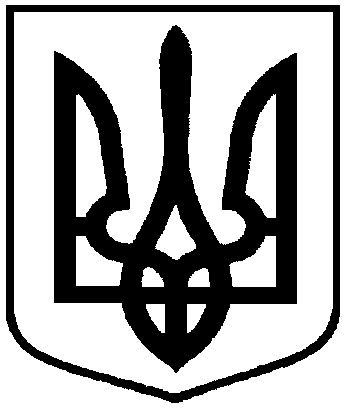 Про надання земельних ділянок                  у власність учасникам АТО за адресою: м. Суми, в районі                          вул. М. Кощія та вул. М. Данька